20 июля 2023 годадля воспитанников лагеря с дневным пребыванием детей МБОУ "СОШ №1" пройдет квест-игра "Дружи с финансами!"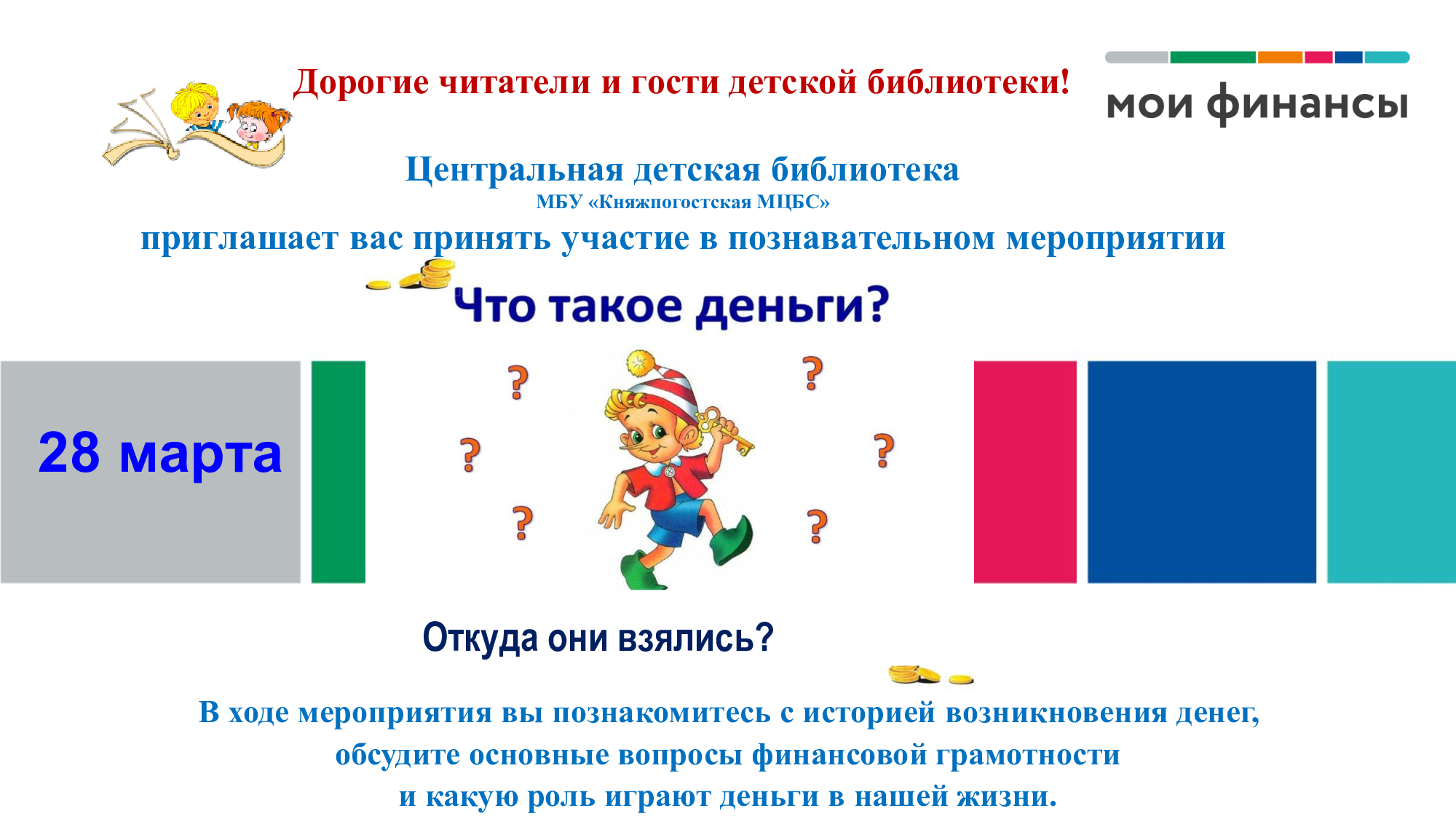 приглашает ребят, посещающих лагерь на базе МБОУ "СОШ №1"на квест-игру "Дружи с финансами!"В ходе игры вы познакомитесь со способами рационального использования денег.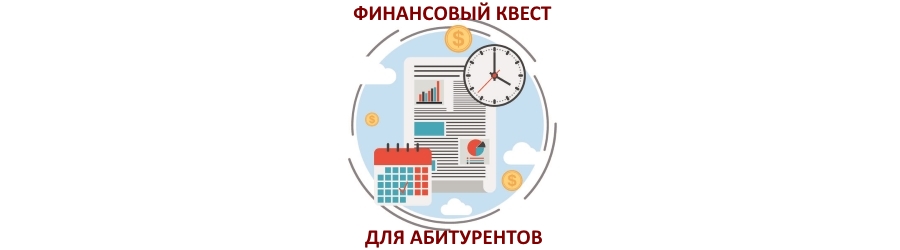 Ждём Вас 20 июля 2023 года в 11:00 часовпо адресу: г. Емва, ул. Дзержинского, д. 102